رئیس محترم بخش با سلام و احترام، اين جانب ..................................... فرزند .......................... به شماره شناسنامه (.......................................) دانشجوي مقطع ........................ رشته .................................... گرايش ............................................... به شماره دانشجويي (..................................) ورودي نيمسال .................. سال تحصيلي .............. كه تاكنون تعداد ................. واحد درسي را با معدل كل .............. گذرانيده ام، تقاضاي انصراف از تحصيل از نيمسال اول/دوم سال تحصيلي ................. مي نمايم و متعهد مي شوم كه پس از تغییر وضعیت از دانشجو به منصرف از تحصیل، تحت هيچ شرايطي تقاضاي لغو حكم انصراف ننمايم. خواهشمند است مقرر فرماييد در خصوص تقاضاي اين جانب اقدام مقتضي به عمل آمد.        امضاي دانشجو                                                                تاريخ:معاون محترم آموزشی و تحصيلات تكميلي دانشكده .................................      		شماره: ................ تاريخ: ................با سلام و احترام، درخواست انصراف آقای / خانم   ....................................................  به شماره دانشجویی   ....................................  مقطع ......................  رشته .......................................... جهت اقدام لازم ارسال می شود.مهر و امضای رئیس بخشمدير محترم امور آموزشي دانشگاه :						شماره: ................ تاريخ: ................با سلام و احترام، درخواست انصراف آقای / خانم   ....................................................  به شماره دانشجویی   ....................................  مقطع ......................  رشته .......................................... جهت اقدام لازم ارسال می شود.مهر و امضای معاون آموزشی و تحصيلات تكميلي دانشكدهجمهوري اسلامي ايرانوزارت علوم، تحقيقات و فناوري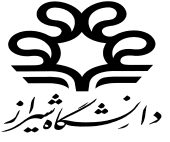 مديريت تحصيلات تكميلي                                                      به نام خدا                                    فرم درخواست انصراف از تحصيل